          Urząd Miejski w Modliborzycach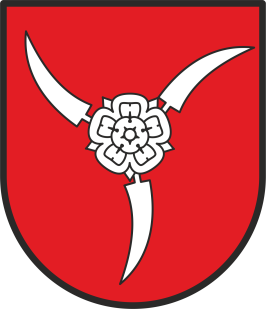           ul. Piłsudskiego 63, 23-310 Modliborzyce, tel. (015) 871-50-79          www.modliborzyce.pl, e-mail: sekretariat@modliborzyce.pl
ZAŚWIADCZENIE O NIEZALEGANIU W PODATKACH LUB STWIERDZAJĄCE STAN ZALEGŁOŚCIPODSTAWA  PRAWNAArt. 306e ustawy z dnia 29 sierpnia 1997r - Ordynacja podatkowa (Dz.U. z 2005 r. Nr 8, poz. 60 z późn. zm).WYMAGANE  DOKUMENTY  I  MIEJSCE  ICH  SKŁADANIAWniosek o wydanie zaświadczenie o niezaleganiu w podatkach lub stwierdzającego stan zaległości (druk do pobrania w załączniku).Dokumenty należy składać w Referacie Podatkowym lub przesłać pocztą na adres Urzędu Miejskiego w Modliborzycach, ul. Piłsudskiego 63 3.  Godziny otwarcia urzędu: poniedziałek, środa, czwartek, piątek: 7.30 - 15.10, wtorek: 7.30      - 16.50.TERMIN  I  SPOSÓB  ZAŁATWIENIA  SPRAWYNiezwłocznie - nie później niż 7 dni. Zaświadczenie jest odbierane osobiście lub dostarczane pocztą.SPOSÓB ODWOŁANIAOdwołanie pisemne do Samorządowego Kolegium Odwoławczego w Zamościu za pośrednictwem Burmistrza Modliborzyc w terminie 7 dni od daty doręczenia decyzji. Odwołanie należy złożyć w sekretariacie urzędu, pok. nr 8.OPŁATY-  za wydanie zaświadczenia - 21,00 złOpłata płatna na konto urzędu:  Bank Spółdzielczy Ziemi Kraśnickiej w Kraśniku Oddział                     w Modliborzycach, Nr konta 92871711232010100021180001._________________________________________________________________________________SPRAWĘ ZAŁATWIA		REFERAT PODATKOWY, pok. nr 15					TEL. (015) 871-71-52___________________________________________________________________________